EXP Comprehension Questions1.Vocabulary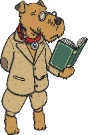 Find and copy three similes that are used to describe St Nick’s appearance.Find and copy three similes that are used to describe St Nick’s appearance.2.Inference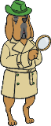 How does the narrator know not to be frightened?How does the narrator know not to be frightened?3.Literary 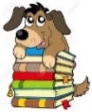 ‘And the smoke it encircled his head like a wreath’. What type of figurative language has the narrator used here and why?‘And the smoke it encircled his head like a wreath’. What type of figurative language has the narrator used here and why?4.VocabularyWhat word in the poem describes a violent storm?What word in the poem describes a violent storm?